59. FESTIVAL HRVATSKIH KAZALIŠNIH AMATERA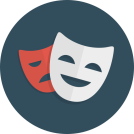 PRIJAVNICAPoslati najkasnije do 30. siječnja 2019.Napomena: Molimo popuniti samo one kategorije u kojima imate podatke.NAZIV AMATERSKOG KAZALIŠTA, KAZALIŠNE UDRUGE/SEKCIJE:    Službena adresa (adresa, e-mail, telefon):PODACI O VODITELJUIme i prezime: Kontakt telefon/mobitel:	e-mail:PODACI O PREDSTAVI	NAZIV PREDSTAVE: AUTOR TEKSTA: i/iliAUTOR PRILAGODBE DRAMSKOG TEKSTA:iliAUTOR DRAMATIZACIJE PROZNOG TEKSTA:DOZVOLA ZA IGRANJE TEKSTA DOMAĆEG ILI STRANOG ŽIVUĆEG AUTORA: DA  /  NE(Napomena: Zaokruživanjem NE skupina se automatski isključuje iz natjecanja. Igranjem autorskog teksta bez obavještavanja autora i njegova dopuštenja za igranje počinjena je krađa intelektualnog vlasništva. Autori često amaterskim skupinama rado ustupaju pravo igranja, ali ih se prethodno treba obavezno kontaktirati. Hrvatski autori najčešće su članovi DHK-a, DHP-a itd., a strani su dostupni na Internetu.)REDATELJ:AUTOR ORIGINALNE GLAZBE SKLADANE ZA IZVEDBU PREDSTAVE:i/iliKORIŠTENA POSTOJEĆA GLAZBA (AUTOR, NAZIV):UMJETNIČKO I TEHNIČKO OSOBLJEscenografija:kostimografija:koreografija /scenski pokret:tehničar rasvjete:tehničar zvuka:ostali autorski suradnici i njihove funkcije:(pr. šminka, rekvizita, izrada videa i sl.):GLUMCI I ULOGENAVESTI PUNO IME  I PREZIME 			         NAZIV ULOGE KOJU TUMAČI1.2.3.4.5.6.	…..TEHNIČKI PODACI O PREDSTAVI    Trajanje predstave:Vrijeme potrebno za pripremu scene:Vrijeme potrebno za raspremanje scene:Tehnički zahtjevi (svjetlo/ton/video projekcija…):BROJ ČLANOVA ANSAMBLA U PRIJAVLJENOJ PREDSTAVI (ukupno): _______broj glumaca:broj osoba u pratnji (voditelj, umjetničko i tehničko osoblje):broj članova koji imaju manje od 18 godina (od ukupnog broja članova koji sudjeluju 	u predstavi):O PREDSTAVI: O KAZALIŠNOJ UDRUZI/SEKCIJI:                                                              	           MP		                     Mjesto i datum						          Potpis odgovorne osobe _______________________                                                   _________________________